 23 апреля 2021 года в 9 классе был проведен Всероссийский урок генетики.Цель Урока:  создание условий для устойчивого познавательного интереса к изучению генетики и осознанного выбора будущей профессии, связанной с генетическими технологиями.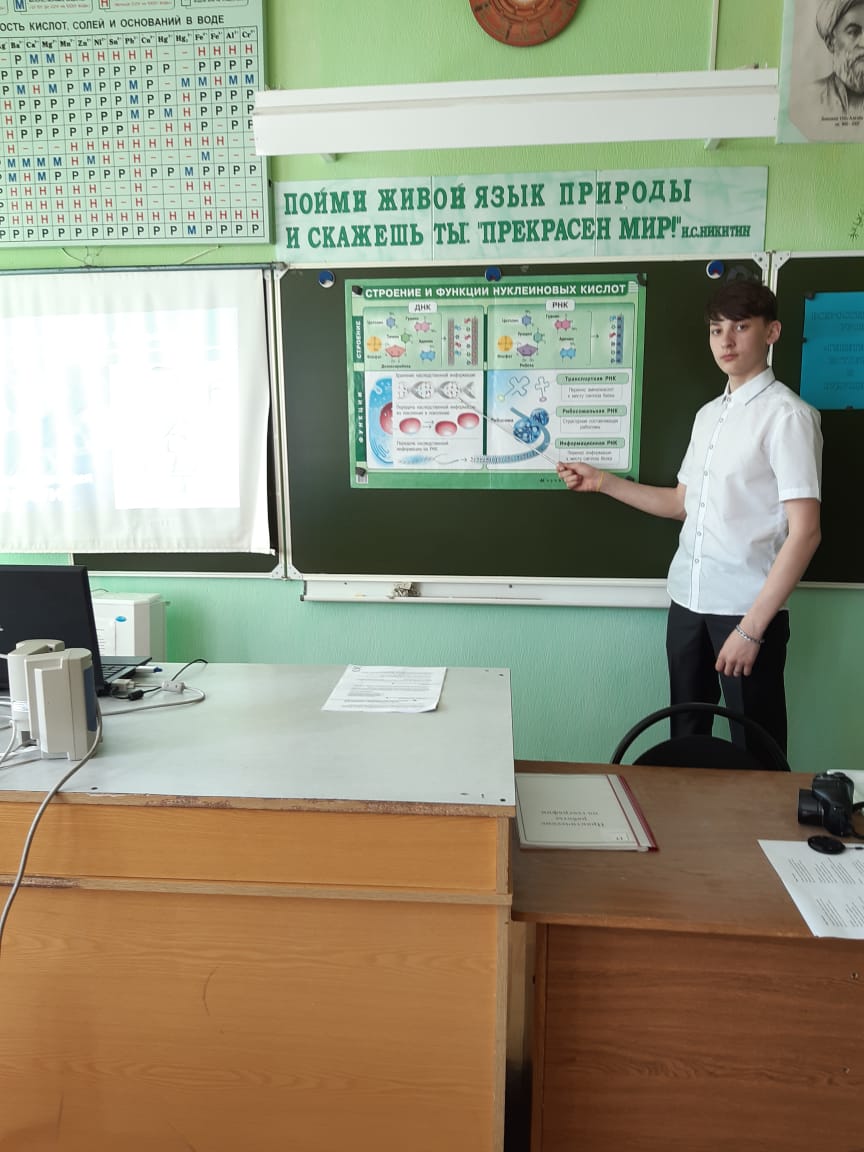 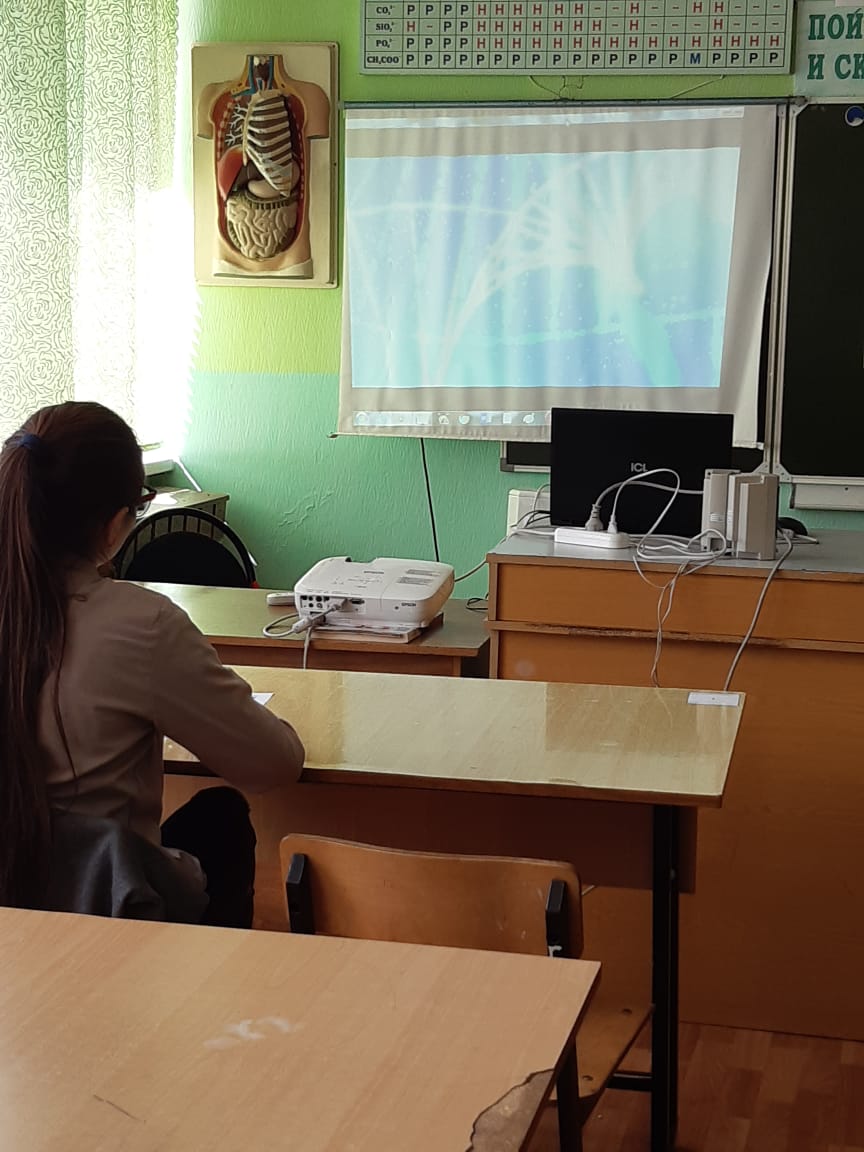 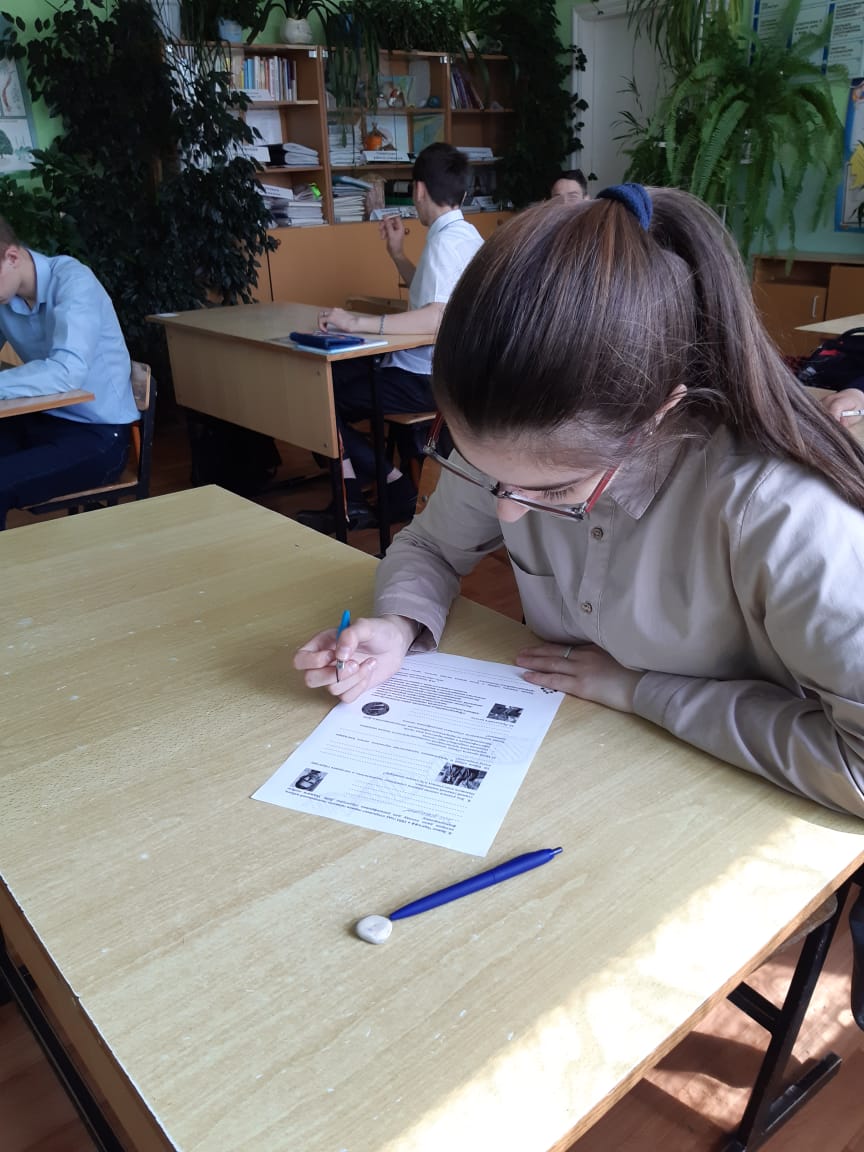 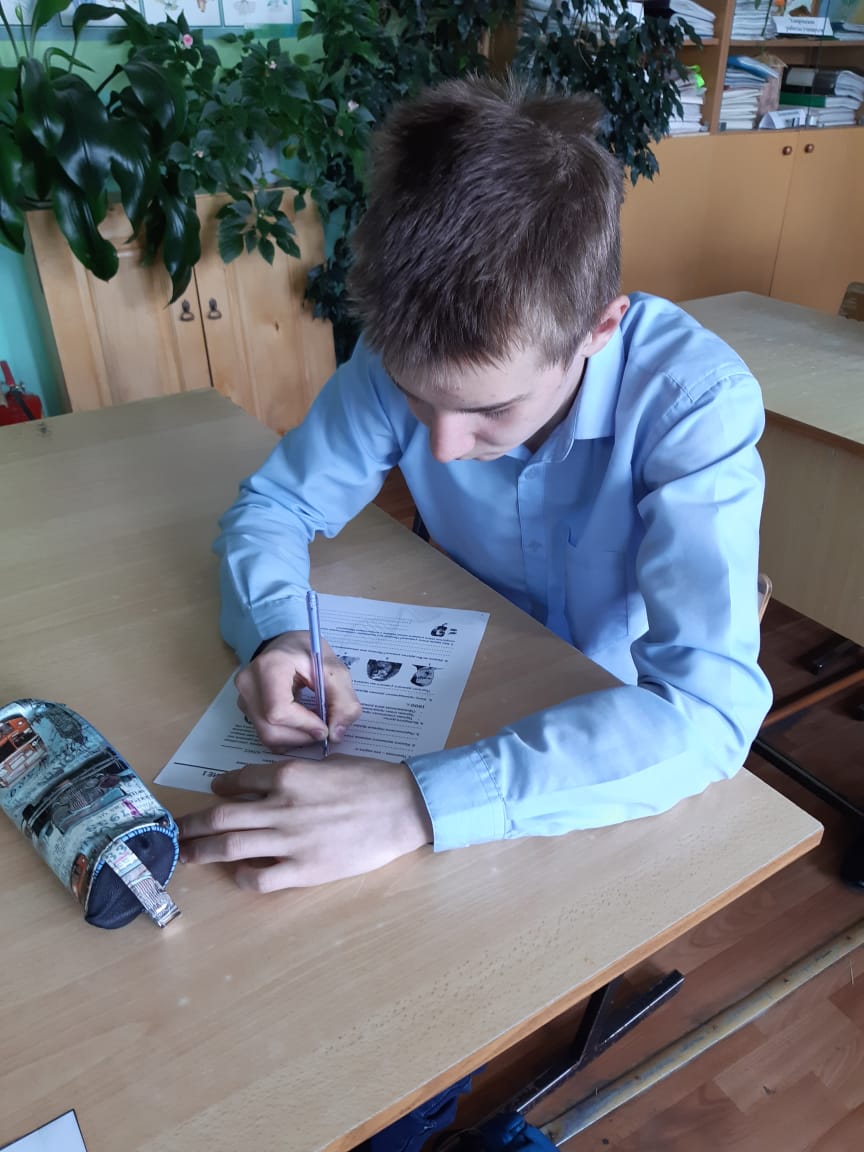 